 UNIWERSYTET KAZIMIERZA WIELKIEGO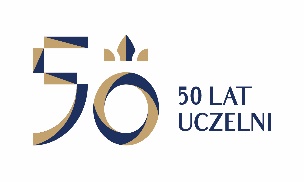 W BYDGOSZCZYul. Chodkiewicza 30, 85 – 064 Bydgoszcz, tel. 052 341 91 00 fax. 052 360 82 06NIP 5542647568 REGON 340057695www.ukw.edu.plUKW/DZP-282-ZO-B-20/2019 	Bydgoszcz, dn. 23.08.2019 r.OGŁOSZENIE O WYBORZE OFERTY 
I UNIEWAŻNIENIU POSTĘPOWANIA w TRYBIE Zapytania Ofertowego Uniwersytet Kazimierza Wielkiego w Bydgoszczy z siedzibą przy ul. Chodkiewicza 30, 85-064 Bydgoszcz informuje, iż w wyniku przeprowadzonego Zapytania Ofertowego  Nr UKW/DZP-282-ZO-B-20/2019 pn. „Dostawa odczynników, materiałów zużywalnych do badań”, została wybrana następująca oferta: Część 3Wykonawca: Sigma-Aldrich Sp. z o.o. Adres: ul. Szelągowska 30,61-626 PoznańCena oferty: 2404,49 zł bruttoTermin realizacji zamówienia: 3 dni kalendarzowychIlość punktów wg kryteriów: - cena – waga 90% –  90 pkt - termin realizacji zamówienia – waga 10% – 10 pktRazem: 100 pktUzasadnienie wyboru:Oferta firmy Sigma-Aldrich Sp. z o.o. spełnia wszystkie wymagania i oczekiwania Zamawiającego. Oferta jest najkorzystniejszą ofertą złożoną w postępowaniu. Cena oferty mieści się w kwocie, jaką Zamawiający przeznaczył na realizację zamówienia.Ponadto Zamawiający informuje, że dokonał następujących czynności w postępowaniu 
częściach 1,2,4,5:W terminie wyznaczonym jako termin składania ofert, tj. do dnia 22.08.2019 r. do godz. 10:00 nie została złożona żadna oferta na części 1,2,4,5.W związku z powyższym Zamawiający unieważnił postępowanie w częściach 1,2,4,5.Z-ca Kanclerza UKW mgr Mariola   Majorkowska                      